โครงการสัตว์ปลอดโรค คนปลอดภัย จากโรคพิษสุนัขบ้า ตามพระปณิธาน ศาสตราจารย์ดร. สมเด็จพระเจ้าลูกเธอ เจ้าฟ้าจุราภรณวลัยลักษณ์ อัครราชกุมารีมีวัตถุประสงค์เพื่อให้สุนัขและแมวได้รับการฉีดวัคซีนป้องกันโรคพิษสุนัขบ้าได้คลอบคลุมทั้งตำบล ไม่น้อยกว่าร้อยละ 80 ควบคุมป้องกันโรคพิษสุนัขบ้าและจำกัดจำนวนประชากรสุนัขและแมวจรจัดในเขตพื้นที่สาธารณะตำบลหนองหงส์  ควบคุมป้องกันการระบาดของโรคพิษสุนัขบ้าในเขตพื้นที่ตำบลหนองหงส์ ให้ประชาชนในชุมชนให้ความสำคัญในการเลี้ยงและดูแลสัตว์เลี้ยงอย่างถูกวิธี  และให้ความสำคัญในการนำสัตว์เลี้ยงไปฉีดวัคซีนป้องกันโรคพิษสุนัขบ้า และไม่ปล่อยสัตว์เลี้ยงให้เป็นสัตว์จรจัด ไม่มีผู้เสียชีวิตด้วยโรคพิษสุนัขบ้า และเพื่อให้เกิดความร่วมมือจากทุกหน่วยงานทั้งภาครัฐและเอกชน  ในวันที่  13  พฤษภาคม  ๒๕62   โดยมีผู้เข้ารับการอบรมจำนวน 31 คน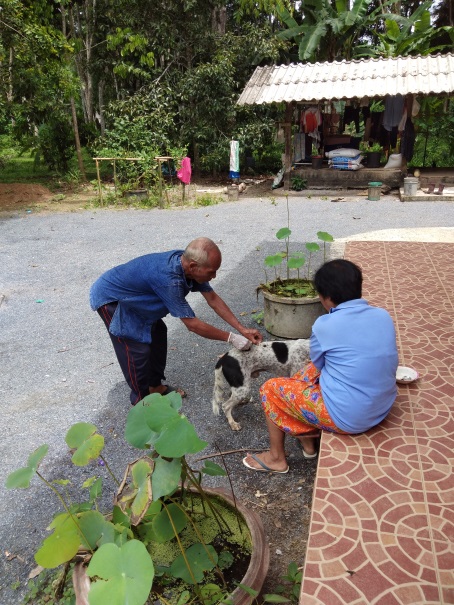 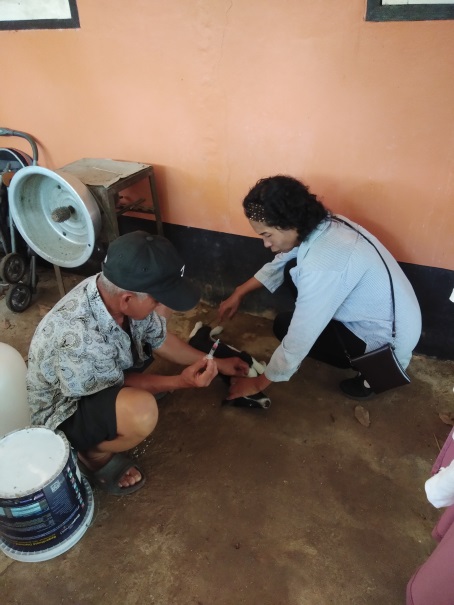 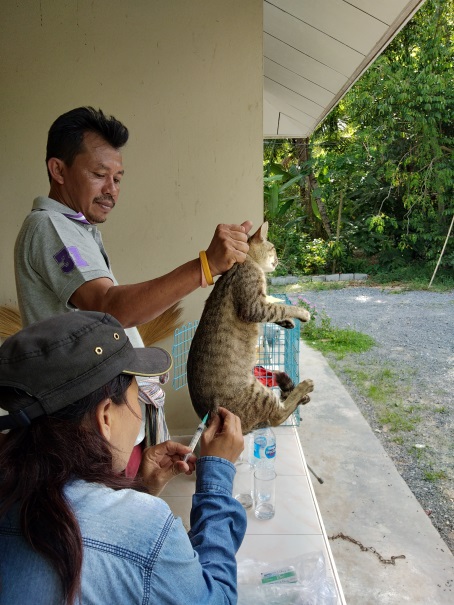 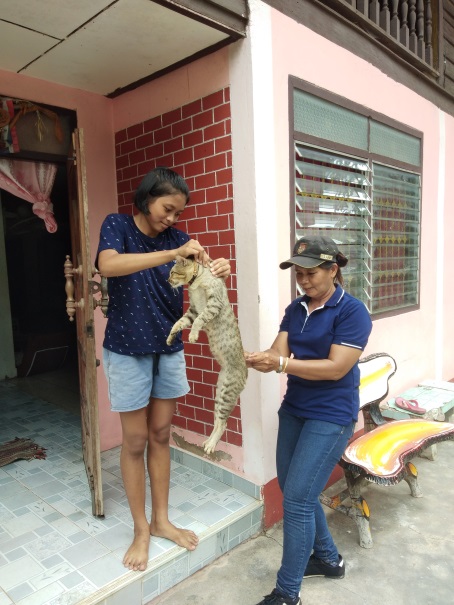 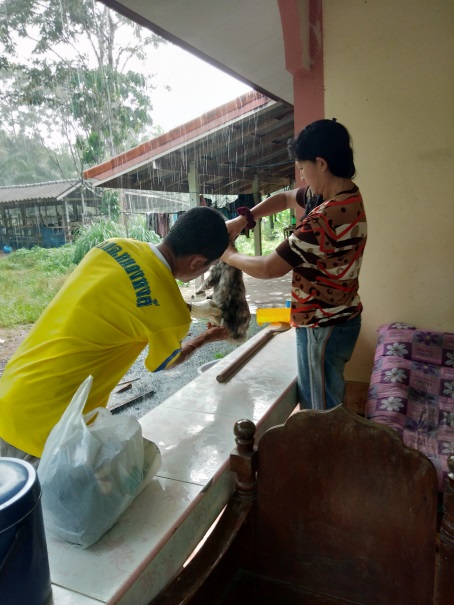 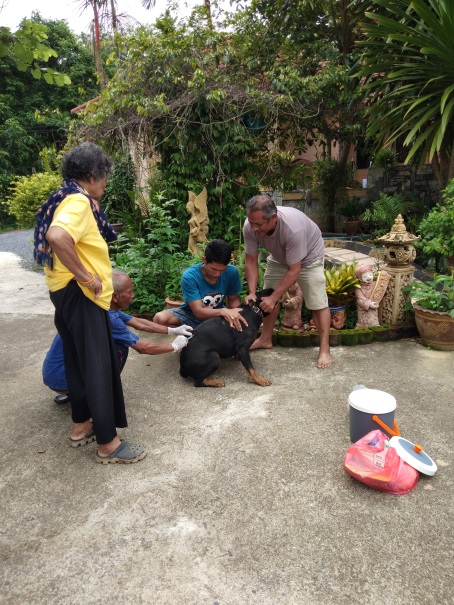 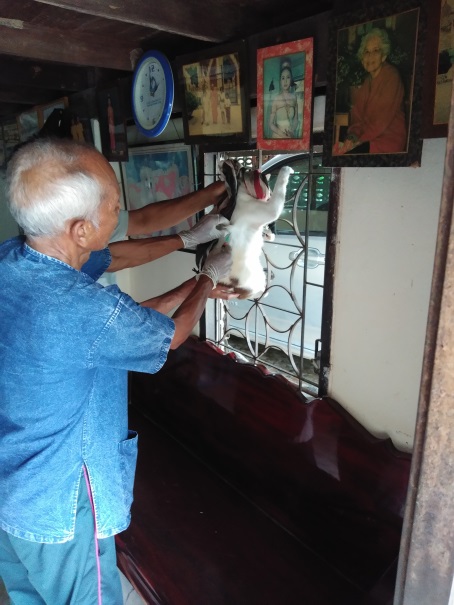 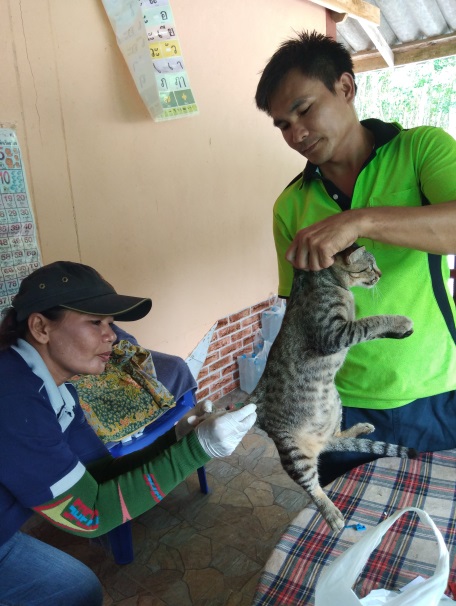 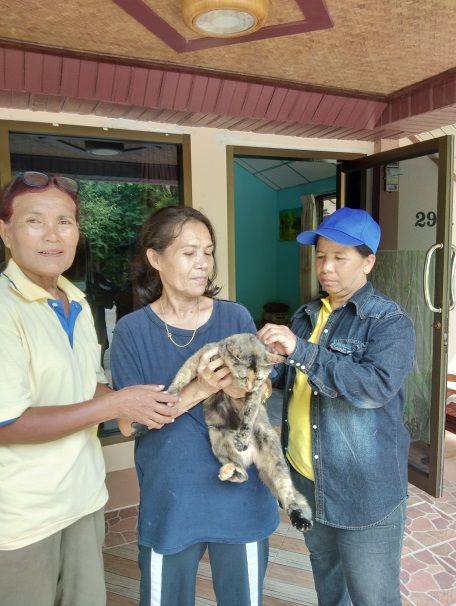 